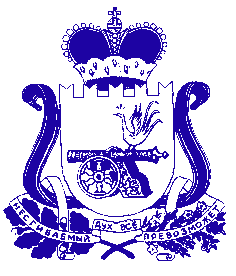 АДМИНИСТРАЦИЯ ЛОИНСКОГО СЕЛЬСКОГО ПОСЕЛЕНИЯ
СМОЛЕНСКОГО РАЙОНА СМОЛЕНСКОЙ ОБЛАСТИРАСПОРЯЖЕНИЕ от 28.03.20178г.        №  11   Об      утверждении             Планапротивопожарных       мероприятийна территории Лоинского сельского поселения в весенне-летний период 2018 года.   Во исполнение   Федерального Закона  от 21.12.1994 года № 69-ФЗ  «О пожарной безопасности», Федерального Закона от 6.10.2003 года № 131-ФЗ «Об общих принципах организации местного самоуправления в Российской Федерации», , в целях повышения уровня противопожарной устойчивости объектов и населенных пунктов, снижения количества пожаров и гибели  на них людей  на территории Лоинского  сельского поселения Смоленского района Смоленской области:1.Утвердить план противопожарных мероприятий по обеспечению пожарной безопасности населенных пунктов и подведомственных объектов  Лоинского сельского поселения Смоленского района Смоленской области  в весенне - летний пожароопасный период  2018 года.2.Организовать целенаправленную работу и провести на территории   населенных пунктов сельского поселения встречи с населением по вопросам пожарной безопасности. Организовать обучение мерам пожарной безопасности, порядку оповещения и применения первичных средств пожаротушения.3.Контроль за выполнением настоящего распоряжения оставляю за собой.Глава муниципального образованияЛоинского сельского поселенияСмоленского района Смоленской области                                Н.С. Лапеченков                                                                                                                                  Утвержден                                                                                                 распоряжением    администрации                                                                                                   Лоинского сельского поселения                                                                                                                                от  28.03.2018г. № 11ПЛАНпротивопожарных мероприятий по обеспечению пожарной безопасности  населенных пунктов и  подведомственных объектов Лоинского сельского поселения Смоленского района Смоленской области поселения  в весенне-летний период 2017 года.№  п/п Наименование мероприятияСрокисполне-нияОтветственный исполнитель1.Создать профилактическую группу  для подворного обхода жилого сектора по проверке противопожарного состояния и обучению населения мерам пожарной безопасностидо1.04.2018г. апрель апрель апрельвесь  период Глава сельского поселения Н.С. ЛапеченковАдминистрация сельского поселенияОрганизовать уборку мусора на подведомственной территориидо1.04.2018г. апрель апрель апрельвесь  период Глава сельского поселения Н.С. ЛапеченковАдминистрация сельского поселения2.Проверка и приведение в исправное состояние источников противопожарного водоснабжения, создание запасов воды для целей пожаротушения.до1.04.2018г. апрель апрель апрельвесь  период Глава сельского поселения Н.С. ЛапеченковАдминистрация сельского поселения3.Довести до сведения  населения  информацию о функционировании телефонов единой службы спасения «01» и «112.до1.04.2018г. апрель апрель апрельвесь  период Глава сельского поселения Н.С. ЛапеченковАдминистрация сельского поселения4.В пожароопасный период строго запретить сжигание мусора (сухой травы, листьев) в пределах границ населенного пункта, на землях примыкающей к участкам лесного фонда и защитных  лесонасажденийдо1.04.2018г. апрель апрель апрельвесь  период Глава сельского поселения Н.С. ЛапеченковАдминистрация сельского поселения5.Взять на учет неблагополучные семьи, лиц, злоупотребляющих спиртными напитками, одиноких  инвалидов и людей преклонного возрастадо1.04.2018г. апрель апрель апрельвесь  период Глава сельского поселения Н.С. ЛапеченковАдминистрация сельского поселения6.Оборудование подведомственных объектов системами автоматической противопожарной защиты.до1.04.2018г. апрель апрель апрельвесь  период Глава сельского поселения Н.С. ЛапеченковАдминистрация сельского поселения7.Оснащение  подведомственных объектов первичными мерами пожаротушения.до1.04.2018г. апрель апрель апрельвесь  период Глава сельского поселения Н.С. ЛапеченковАдминистрация сельского поселения 8.Провести  мероприятия по выявлению и сносу снятых с учета бесхозных строений и других мест возможного проживания лиц без определенного места жительствадо1.04.2018г. апрель апрель апрельвесь  период Глава сельского поселения Н.С. ЛапеченковАдминистрация сельского поселения9. Рассмотреть вопросы обеспечения пожарной безопасности в населенных пунктах на заседаниях комиссии по ликвидации чрезвычайных ситуаций и обеспечению пожарной безопасностидо1.04.2018г. апрель апрель апрельвесь  период Глава сельского поселения Н.С. ЛапеченковАдминистрация сельского поселения 10. С наступлением сухой и ветреной погоды на территории сельского поселения, ввести на пожароопасных объектах особый противопожарный режим, запретив разведение костров, проведение сельскохозяйственных палов, ограничить доступ людей в лесадо1.04.2018г. апрель апрель апрельвесь  период Глава сельского поселения Н.С. ЛапеченковАдминистрация сельского поселения